Sheffield City Council Parks and Countryside Service Bolton Cup Allotment Competition 2024 Entry FormName:	Address:	Contact number:	Email address:	Allotment site and plot:Please tick which categories you wish to enter (entry is free. You can enter ONE category only, or best scarecrow plus one other) Best Kept Allotment (over 200sqm) (the size of your plot is on your tenancy   agreement)			 Best Kept Allotment (up to 200sqm)			 Most Environmentally Friendly Allotment			 Best Newcomer (not to have had the tenancy for more than 12 months)					(SPONSORED BY FERNDALE GARDEN CENTRE)			 Best Allotment Society or Community Group plot 			 Best ScarecrowJudging will take place between the 16h and 18th of July. If your individual plot is not locked, it is not necessary for you to be present for judging, but many choose to be. If your plot is locked, we will need you to meet us there, or make other arrangements for us to gain access (e.g. arrange for another tenant to let us in).Is your plot locked?     Y / NWill you be meeting us for the judging?	Y / NIf you are meeting us, are there any dates/times between 16th and 18th July that you are not available? Or any days/times that you prefer?If your plot is not locked and you will not be meeting us, how will we gain access?Please tick to confirm that if you win an award, you consent to us sharing your name, allotment site and plot number, e.g. on our website, on social media, in local newspapers, and in our calendar  Please tick to confirm that you consent to us using any photos we take of your plot during the judging, and/or any photos you send to us, e.g. on our website, on social media and in local newspapers, and in our calendar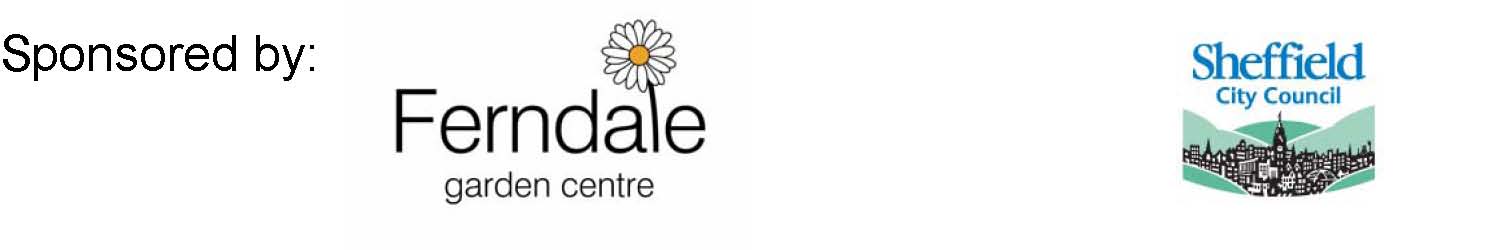 The names, allotment site names and plot numbers of competition winners will be retained indefinitely by the Allotment Office, for historical interest. Signature:Please return to:pwc.allotments@sheffield.gov.uk or Allotments Office, The Centre in the Park, Guildford Avenue, Sheffield, S2 2PLThe deadline for entries is Thursday 11th July 2024